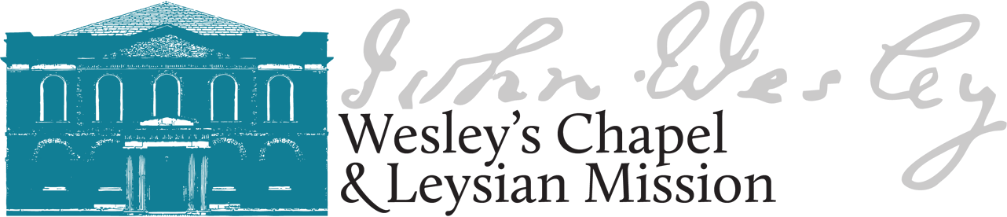 Bedsits – Expression of Interest FormPlease complete this form and return it to the Chapel Office, if you are interested in renting one of the bedsit rooms.The room(s) will be let at less than market rent to a community of people, sympathetic to the Methodist Church and the life and work at Wesley’s Chapel, who are willing to contribute to the life of the church. The purpose of the community is that each of the member’s support each other in their spiritual journeys and encourage each other in their involvement in the life of the church (including the museum and house).  Members of the community will be expected to adhere to the Community Ethos. This is something that may develop over time, but the current expression of the Community Ethos is set out in Annex 1 to this form. Please read this before submitting this form to the office.Name (insert full name as on passport): Name you wish to be known by: Current Address: When would you be interested in occupying the Bedsits? (likely date of availability is Saturday 19th October)In terms of Community Obligations, what do you think you can offer Wesley’s Chapel? (see the examples given in Annex 2): In your own words, please explain why you would like to rent one of the bedsits and be part of our Community:.Once you have completed this form, you may be invited for a short interview. By law, you will need to supply original documentation to show that you have either an unlimited or time-limited right to rent. We will need to check this for everyone, even if we know you very well.  For more information on the documentation required, see: https://www.gov.uk/government/uploads/system/uploads/attachment_data/file/573057/6_1193_HO_NH_Right-to-Rent-Guidance.pdfAnnex 1Community Ethos
 The Church, as part of its welcome, nurture and outreach, includes an on-site community which is a part of the life of the church, and which makes a particular commitment to community living.  The community at the Church is a place where people choose to live together in a community (which is sympathetic to the Methodist Church and the life and work of the Church) that enables each of the Community Members to grow in faith, supports them in this step of their spiritual journey, and encourages them in their involvement in the life of the Church, including the Museum of Methodism and John Wesley’s House. The Community Members will all be over 18 years in age.The Community Members would usually comprise a group of people who are unmarried and/or not in a legally recognised partnership (or where their partner is not living in London).There is an expectation that living as a Community Member is a relatively short term arrangement. The Term of each tenancy shall be for no more than one year. There should be no expectation on the part of the Church or the Community Members that new tenancies would be granted. If new tenancy is granted (at the absolute discretion of the Landlord) there would be an expectation that no Community Member would live as part of the community for more than 5 years.The Wesley’s Chapel Community expresses the wider mission and ministry of the Church and Circuit in the following ways:Participatingin the community, through community nights, community away days and the annual community church serviceactively in the life of the Church through small group meetings, committees, mission work , and other volunteer activitiesWelcomingnew Community Members in the Community Areas other members of the congregation through friendship the wider congregation of the Church and the Community Visitor through hospitality and social events Nurturingeach other in faith and spiritual growthan atmosphere of discussion, challenging conversations and engagement both within the communities and with the wider congregation of the Church support for living out Christianity in everyday life Reaching Outto others as individuals, through friendship and relationship by commitment to the mission activities of the Church The wider Church expresses its ministry to the Community in the following ways:providing a (temporary) Christian home in central London offering pastoral support from the ministers and visitors and through community and/or small group meetings funding and supporting a Community Visitor who will befriend, support and encourage the involvement of the community members providing accommodation to reflect the community and tenant obligations, in the belief that it is important to support people in times of transition living in central London giving community members the opportunity to engage in the specific outreach of the Church.Annex 2Participation in the activity and work of the Church - ExamplesAssisting with admin workFlower arrangementsGardeningCleaningSandwich making for servicesHelping to facilitate church servicesAssisting with music for church servicesAssisting with the A/V or sound at church servicesHeritage stewardingAssisting in the museum, house and shopCommunity workAssisting with Sunday school and youth groupAssisting with Boys Brigade and Girls AssociationAssisting with welcoming visitors.Start DateEnd DateBedsit No.Rent (per calendar month)DepositInterested?1£717£358.50